Маршрут «Прогулка в летнем лесу»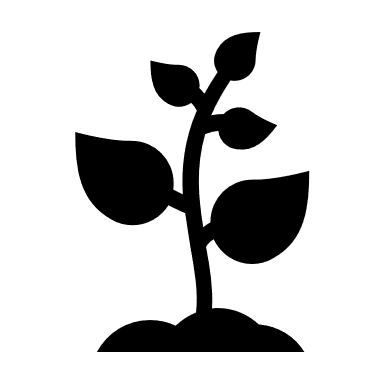 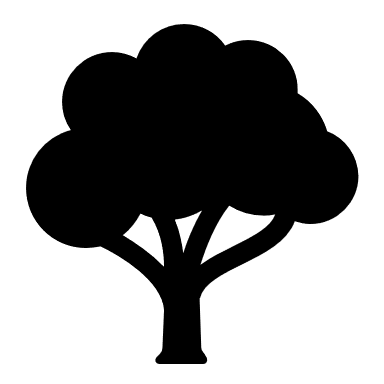 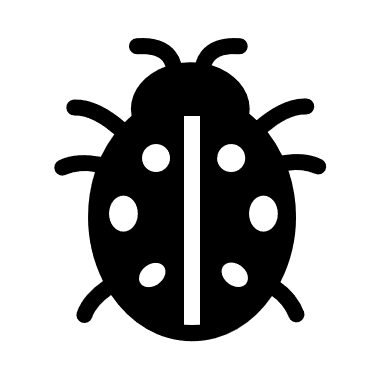 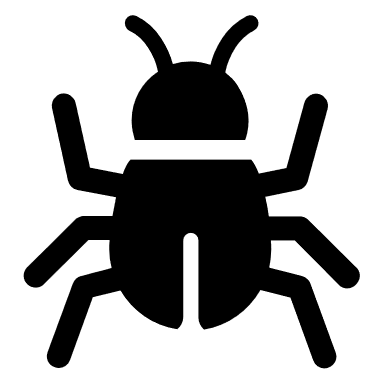 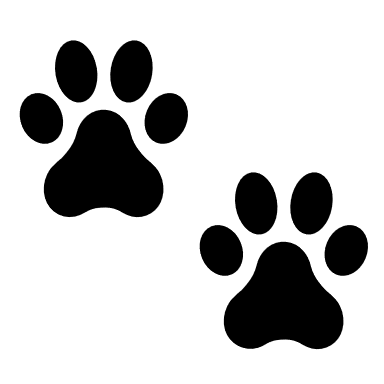 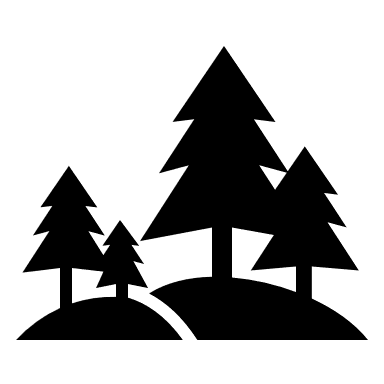 1. Понаблюдайте с ребенком за природой в лесу. Обратите его внимание на разнообразие деревьев, кустарников, ягод и других растений в лесу.  Покажите ребенку различные виды ягод, объясните какие съедобные и не съедобные. Рассмотрите листья различных растений. Обратите его внимание на количество и разнообразие животного мира в лесу.2. Расскажите ребенку стихи о различных деревьях в лесу, про зверей и ягоды. Побеседуйте с ребенком о правилах безопасного поведения в лесу. Расскажите какая одежда необходима для посещения леса. А для чего люди ходят в лес? Мы приходим туда, чтобы отдохнуть, насладиться красотой деревьев и трав, послушать тихую музыку леса, шелест листьев на ветру, пение птиц, жужжание жуков. А теперь закройте глаза и послушайте. Что даёт человеку лес? (Грибы, ягоды, орехи, лекарственные травы, строительный материал).А какие животные живут в лесу? (волк, лиса).В лесу есть тропы, по которым ходят звери, эти тропы называют звериные. И теперь мы по тропинке друг за другом, под пение птиц идём прямо в глубь леса. Стараемся не раздавить мелких насекомых, они не заметны в траве.Вокруг нас столько зелени, цветов, и так хочется нарвать букет. Но помни, ещё одно правило: не рви цветы, они очень быстро завянут. Не лови бабочек, у них очень нежные крылышки. И если мы их подержим в руках, мы повредим им крылышки, и они не смогут летать и погибнут. Запомни: не потушенная искра может привести к пожару. И на этом месте, где был костёр ещё очень-очень долго не будет расти трава. 3. Спросите у ребенка какие звери живут в лесу. Каких насекомых он знает. Уточните знает ли ребенок чем питаются лесные жители. Для чего необходимы муравьи в лесу. Какие насекомые, кроме муравьев, живут в летнем лесу и какие из них опасны для здоровья. Поинтересуйтесь какие лесные ягоды кушал ваш ребенок.4. Можно поиграть с ребенком в игры:5. Сделайте вместе с ребенком рисунок любимого лесного зверя. Придумайте небольшую сказку о природе в летнем лесу. Сделайте фотоколлаж о вашей прогулке.  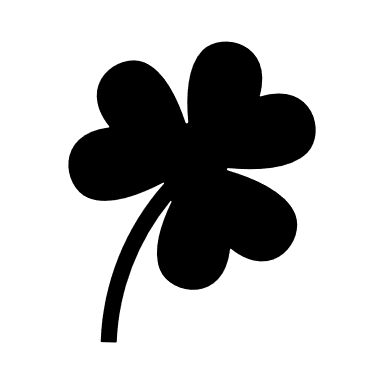 В лесуЯ с утра в лесу гуляю.От росы я весь промок.Но зато теперь я знаюПро березку и про мох.Про малину, ежевику,Про ежа и про ежиху,У которых за ежатВсе иголочки дрожат.ЛисичкиЗолотистые лисички —Любопытные сестрички.Ходят в рыженьких беретах,Осень в лес приносят летом.ВолкДень и ночь по лесу рыщет,День и ночь добычу ищет.Ходит-бродит волк молчком,Уши серые - торчком.СоснаНа сосну уселась галка.Мне бедняжку очень жалко:Зачем себя так мучает,Ведь сосна колючая!Кто работает с утра.Строит дом, несёт дрова,Тащит целый воз еды.Мало ест, не пьёт воды,У него полно друзейТот работник…(муравей).Запомните, нельзя разрушать муравейник, муравей очень трудолюбивое насекомое, оно по хвоинке строит свой дом и самое главное, муравьи санитары леса.Вот пернатый сел на сукИ колотит: тук-тук-тукИщет пищу под коройОн голодную порой (дятел).Запоминаем ещё одно правило «Не трогай птичьи гнезда»Если мы испугаем птицу она может бросить своё гнездо.Возле леса на опушкеУкрашая тёмный борВырос пёстрый, как ПетрушкаЯдовитый…(мухомор).Мы идём по лесу и нам встречаются мухоморы, поганки, их можно сбивать?Конечно нет, потому что ими лечатся некоторые животные.Этот маленький зверекКолючий вдоль и поперёкИ лишь животик гладить можноЕго узнать совсем не сложно(ёж).Помни нельзя ловить в лесу бельчат, ежат, так как они не смогут жить у нас в квартире, ведь они лесные животные.Игра «Узнай зверя по описанию»- Трусливый, длинноухий, серый или белый. (Заяц.)- Бурый, косолапый, неуклюжий. (Медведь.)- Серый, злой, голодный. (Волк.)- Хитрая, рыжая, ловкая. (Лиса.)- Проворная, запасливая, рыжая или серая. (Белка.)Игра «Кто у кого?»У медведицы - … (медвежонок, медвежата).У лисицы - … (лисенок, лисята).У белки - … (бельчонок, бельчата).У волчицы - … (волчонок, волчата).У ежихи - … (ежонок, ежата).У зайчихи - … (зайчонок, зайчата).